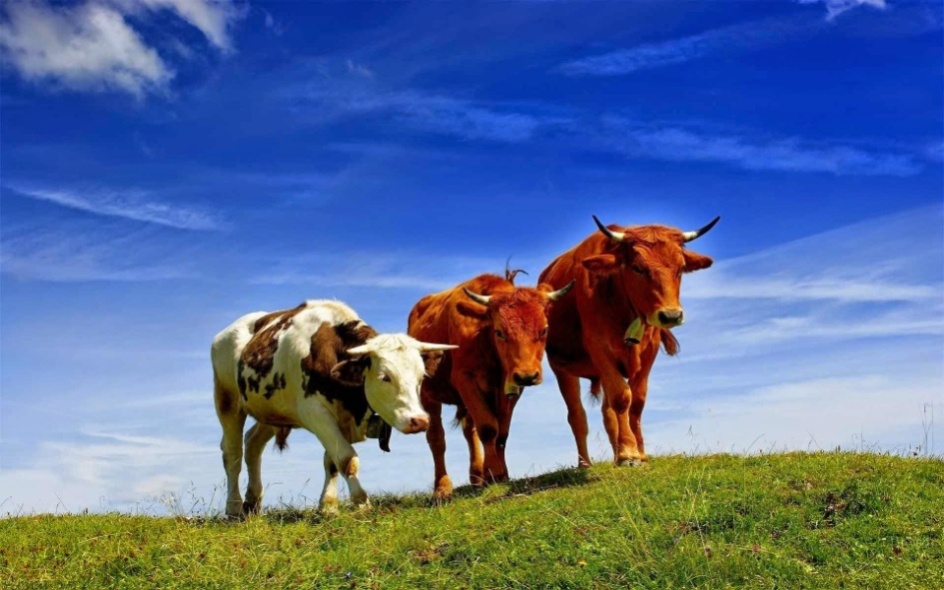 	В июле 2020 года в Управление Россельхознадзора по Костромской и Ивановской областям поступила информация из государственной ветеринарной службы региона об отказе гражданки, проживающей в с. Федоровское Нерехтского района Костромской области, от вакцинации молодняка крупного рогатого скота против сибирской язвы. Управлением в отношении гражданки возбуждено административное производство по ч. 1 ст. 10.6 КоАП РФ «Нарушение правил карантина животных или других ветеринарно-санитарных правил», по результатам рассмотрения вынесено решение о привлечении гражданки к административной ответственности в виде штрафа. Выдано предписание о проведении обязательной вакцинации поголовья в личном подсобном хозяйстве.Согласно действующего законодательства вакцинациипротив сибирской язвы подлежат все животные, содержащиеся на территории Костромской области.Сибирская язва — особо опасная инфекционная болезнь сельскохозяйственных и диких животных всех видов, а также человека. Заболевание вызывает палочковидная бактерия Bacillus anthracis. Возбудитель очень устойчив во внешней среде. Споры бактерии могут десятилетиями сохраняться в почве. Источником и резервуаром сибирской язвы становятся дикие травоядные животные и домашний скот.Болезнь может протекать очень быстро и характеризоваться интоксикацией, серозно-геморрагическим воспалением кожи, лимфатических узлов и внутренних органов. В конечном итоге это может привести к летальному исходу. 	В соответствии с Законом РФ от 14.05.1993 N 4979-1 "О ветеринарии" именно владельцы несут ответственность за здоровье, содержание и использование животных. В том числе, обязаны предоставлять животных ветеринарным специалистам для обязательных вакцинаций и обработок. За невыполнение требований ветеринарного законодательства предусмотрена административная ответственность.